Key Contact Information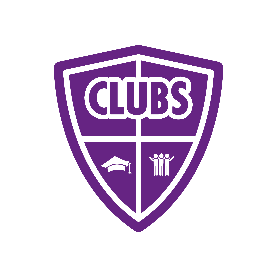 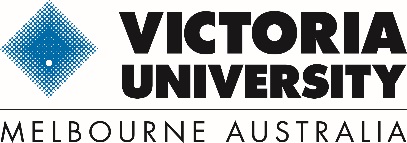 Event OverviewLocal Incident Response Team Leaders:Key Group Contacts at the Event/Activity: (ie Camp Leaders, Club Committee, VU Staff etc)Location/venue information:Key External Contacts:CMR-Ops: Name of Event:Approx AttendeesOrganising group:Start Date & Time:Finish Date & Time:Location:Related groups:NameRoleAttending the EventMobile PhoneVU Security-24 hoursIncident Response no9919 6666Emergency ServicesIncident Response no000 (Triple Zero)NameRoleMobile PhoneName of LocationAddress of locationPhone NameRolePhoneSexual Assault Crisis Line24hr Sexual Assault Hotline1800 806 292Life Line24hr Crisis Support & Suicide Prevention 13 11 14Nurse On Call24hr Health Advice1300 606 024NameRoleWork PhoneMobile Phone